How to see who has signed in on a billOn Legislature’s home page, leg.wa.gov, click onParticipating in the Process in the right sidebar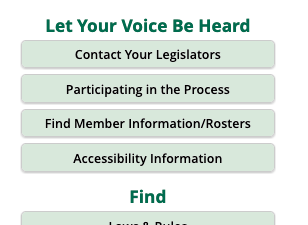 to link to                                             https://leg.wa.gov/legislature/Pages/Participating.aspxto link to                                             https://leg.wa.gov/legislature/Pages/Participating.aspxOn this Participating in the Process page under Participating in ​a Committee Hearingin the right column, click on any of the three options:Testifying in a Committee HearingSubmitting Written Testimony to a Committee Get Your Position on a Bill Noted for Legislative RecordOn this Participating in the Process page under Participating in ​a Committee Hearingin the right column, click on any of the three options:Testifying in a Committee HearingSubmitting Written Testimony to a Committee Get Your Position on a Bill Noted for Legislative Record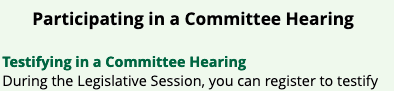 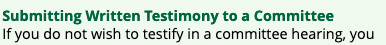 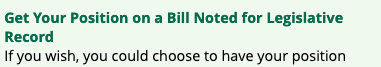 All three take you to the Committee Sign In (CSI) page, https://app.leg.wa.gov/csi All three take you to the Committee Sign In (CSI) page, https://app.leg.wa.gov/csi All three take you to the Committee Sign In (CSI) page, https://app.leg.wa.gov/csi On the Committee Sign In page, select the chamber considering the bill. Early in the session HB bills will be in the House, SB bills in the Senate. After passage in the house of origin HB bills will be in the Senate and SB bills in the House.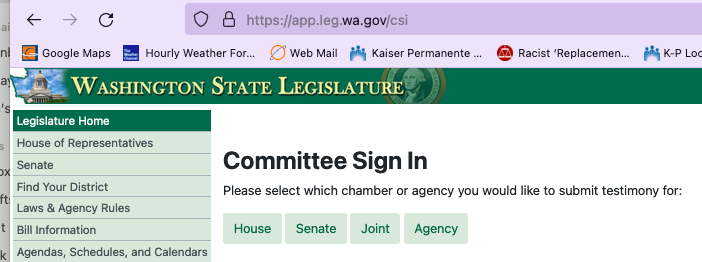 Each house has a page like this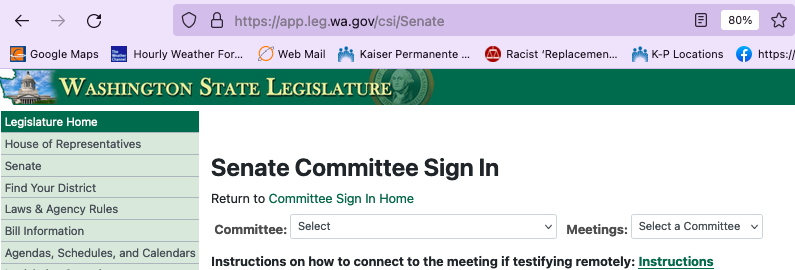 Each house has a page like thisEach house has a page like thisEach house has a page like thisSelect the committee the bill of interest is being heard byand the date of the hearingto get to a Committee Sign In page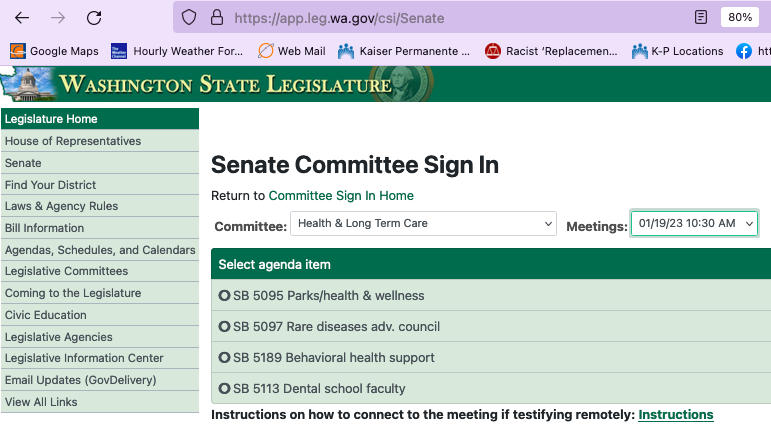 to get to a Committee Sign In pageto get to a Committee Sign In pageto get to a Committee Sign In pageto get to a Committee Sign In pageto get to a Committee Sign In pageSelecting the bill of interest here reveals more information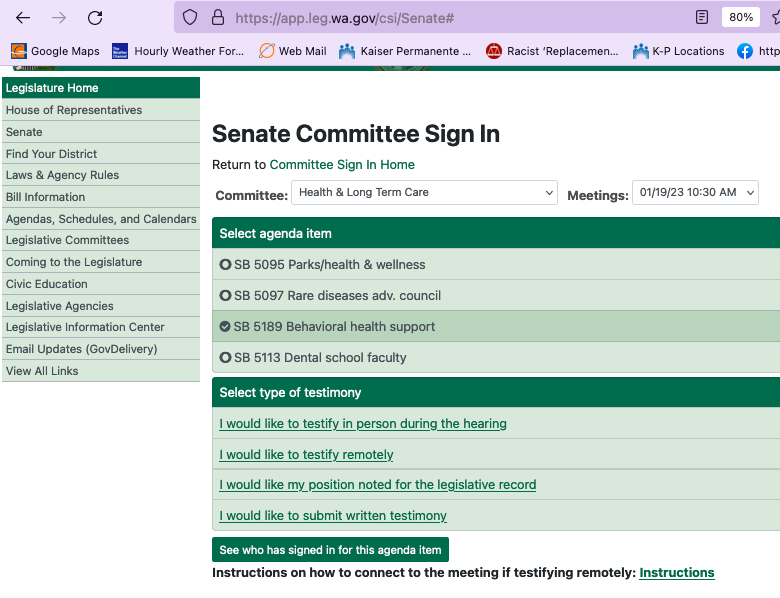 Click on                                                                              to find the information you seek.Selecting the bill of interest here reveals more informationClick on                                                                              to find the information you seek.Selecting the bill of interest here reveals more informationClick on                                                                              to find the information you seek.Selecting the bill of interest here reveals more informationClick on                                                                              to find the information you seek.Selecting the bill of interest here reveals more informationClick on                                                                              to find the information you seek.Selecting the bill of interest here reveals more informationClick on                                                                              to find the information you seek.